TS MaxClean Heavy™  InstructionsDirections for Crude Oil (Hydrocarbons) on Solid and Liquid Surfaces: ***DO NOT USE ON GLASS***Solid Surfaces: dirt, sand, soil, gravel, concrete, etc.Use directly onto crude oil spill. DO NOT DILUTE. General application: Apply 1 gallon per 100 to 300 sq ft. area unless specific instruction stated). Coat contaminated area with TS MaxClean Heavy™. The clean-up process has begun. Let stand on oil (spill) from 24 to 72 hours. Times will vary depending on substrate (surface), weather, and temperature conditions. The treated oil surface will turn into a light white powder. Once oil turns into white powder, turn soil, dirt, sand or gravel until mixed.On solid surface, white powder can be swept cleaned and discarded into trash. Clay Soils: Application rate will vary between 2.5 US gallons to 5 US gallons of mix per cubic yard of contaminated material, depending on the temperature, moisture level of the soil, type and amount of contamination. If the clay soil is fully saturated mechanical agitation will be required to the depth of contamination in order to expose all the soil to TS MaxClean Heavy™ and to introduce oxygen to the process. This will assure the greatest effectiveness of the product. On Liquid Surfaces: ocean, river, lake, pond, stream.Concentration/Application Rates: Shoreline/Marsh Area Contamination: Spray a fine mist using a mechanical or hand sprayer with TS MaxClean Heavy™ directly on the oil sheen. The product should be applied in full concentrate form when applied directly to oil suspended on water. Application rate will vary from 1 US gallon per 100 to 300 sq. ft area depending on the type and age of the oil. Roughly after 24 hours a second application should be applied. Aged or heavy oils will require higher density and multiple applications.Since the chemical reaction initiates on contact, it is essential to get complete coverage for successful remediation.Conditions for Use: TS MaxClean Heavy™ can be used in both fresh and salt-water environments. The product is also effective at controlling volatile emissions from the oil. Being a water-based product with a freezing point of approximately 20 deg F (-6.7 deg C), it should not be applied in extreme cold temperatures, typically below 30 deg F (-1 deg C) when being sprayed using a fine mist sprayer.Oil Sheen Suspended on Top of Water: Application Method: Spray a fine mist of TS MaxClean Heavy™ directly on the oil sheen with a manual pump, or spray with a pump system. Since the chemical reaction initiates on contact, it is essential to get complete coverage for successful remediation.Concentration/Application Rates: The product should be applied in full concentrate form when applied directly to oil suspended on water. Application rate will vary from 1 US gallon per 100 to 300 sq. ft. area, depending on the type and age of the oil. Aged or heavy oils will require higher density saturation and multiple applications.Conditions for Use: TS MaxClean Heavy™ can be used in both fresh and salt-water environments. The product is also effective at controlling volatile emissions from the oil. Being a water-based product with a freezing point of approximately 20 deg F (-6.7 deg C), it should not be applied in extreme cold temperatures, typically below 30 deg F (-1 deg C) when being sprayed using a fine mist sprayer.***NOT FOR CONSUMPTION. DO NOT INGEST. ******ALWAYS AVOID EYE CONTACT***If contact occurs remove eye contacts if applicable, rinse thoroughly with clean water until eyes feel clean of liquid. Repeat several times until eye is cleaned. Contact a doctor as needed or necessary.***ALWAYS AVOID CONTACT ON GLASS*** If contact occurs wipe or rinse immediately with clean water. This product is great on most surfaces except glass.  Is NOT a paint remover.This is a non-hazardous material.For more information on TS MaxClean: Emergency Services-225-772-4411 or 225-803-2283 https://titansource1.com/maxclean
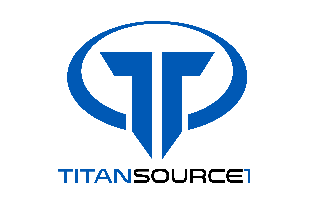 Confidential and Proprietary. Copyright©️ by Titan Source 1, LLC  2022. All Rights Reserved.